An ice-cream truck sold ice-cream cones 
in a neighbourhood for one week. 
The data show the number of cones 
sold each day.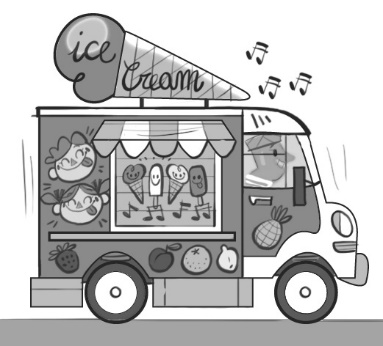 Create three graphs: Graph A: an accurate graph that represents the data correctlyGraph B: a graph that misrepresents the dataGraph C: a different graph that also misrepresents the dataWhat did you do to misrepresent the data?How may your graphs be misinterpreted?DayNumber soldMonday40Tuesday50Wednesday56Thursday61Friday58Saturday71Sunday76